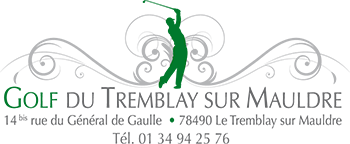 S T A G E  A D U L T EOuvert à tous Du vendredi 25 au dimanche 27 février 2022De 11h00 à 13h00Outils : Trackman+ Top Tracer + analyse vidéo + exercices putting …Parcours accompagné avec les prosNom : ………………………………  Prénom :…………………………………….Tél: ………………………………….	  Mail : ……………………………………………………………………………………..Niveau de golf : ………………………………………………………………………ABONNES GOLF DU TREMBLAY : 165€ TITULAIRE BILLETTERIE : 165€EXTERIEURS : 185€Règlement à l’inscription : CB □   CHQ □   ESP □                     LE : ………………………………..